Заключение КСО МО «Усть-Коксинский район» РА № 26-пна проект Решения «О бюджете Усть-Коксинского сельского поселения на 2023 год и на плановый период 2024 и 2025 годов»( второе чтение).с. Усть-Кокса							«13» декабря 2022г.Общие положенияПроект решения «О бюджете Усть-Коксинского сельского поселения на 2023 год и плановый период 2024 и 2025 годов» (далее – проект решения) внесен в сельский Совет депутатов Усть-Коксинского сельского поселения для рассмотрения во втором чтении в сроки, установленные ст. 37 Положения о бюджетном процессе от 17.07.2020 № 13-4 (с изменениями от 30.04.2021 №18-4). Проект решения в Контрольно-счетный орган поступил 12.12.2022 года.	Статьёй 1 проекта решения предусмотрены основные характеристики бюджета (общий объем доходов и расходов)  Усть-Коксинского сельского поселения на 2023 год (далее – местный бюджет), они отличаются от показателей принятых в первом чтении. Общий объем доходов местного бюджета прогнозируется в сумме 24 194,83 тыс. рублей, общий объем расходов местного бюджета - 24 194,83 тыс. рублей.Прогнозируемый дефицит местного бюджета на 2023 год по отношению к первому чтению неизменен составил 0,00 тыс. рублей. 	В статье 3 проекта решения прописаны основные характеристики бюджета  на 2024 - 2025 годы, они не равны показателям принятым в первом чтении, общий объем доходов местного бюджета на 2024 год прогнозируется в сумме 17 011,44 тыс. рублей, на 2025 год – 13 795,42 тыс. рублей, общий объем расходов местного бюджета в 2024 году равен 17 011,44 тыс. рублей, в 2025 году – 13 795,42 тыс. рублей.Прогнозируемый дефицит местного бюджета на 2024 - 2025 годы по отношению к первому чтению неизменен составил 0,00 тыс. рублей ежегодно. Статьёй 5 проекта решения предлагается предусмотреть резервный фонд на финансовое обеспечение непредвиденных расходов на 2023 год в сумме 10,89 тыс. рублей, на 2024 год в сумме 9,34 тыс. рублей, на 2025 год в сумме 9,51 тыс. рублейАнализ расходной части бюджетаОбщая характеристика расходов бюджета сельского поселенияРасходы местного бюджета на 2023 год и плановый период 2024 и 2025 годов сформированы в пределах всех доходов с соблюдением ограничений, установленных Бюджетным кодексом РФ.Проект местного бюджета на 2023 год и плановый период 2024 и 2025 годов сформирован в функциональной и программной структуре расходов, в соответствии с утвержденными муниципальными программами.Проектом предусмотрены расходы по непрограммным направлениям, включая расходы на содержание органов местного самоуправления. Согласно ст. 136 Бюджетного кодекса Российской Федерации расходы на содержание органов местного самоуправления не превышают норматив формирования расходов, утвержденный постановлением Правительства Республики Алтай от 19.12.2014 № 396. Статьёй 10 Проекта местного бюджета установлен размер Резервного фонда Усть-Коксинского сельского поселения  на финансовое обеспечение непредвиденных расходов на 2023 год в объёме 10,89 тыс. рублей или 0,05%, на 2024 год – 9,34 тыс. рублей и на 2025 год – 9,51 тыс. рублей, данные расходы составили 0,06 % и 0,07% соответственно,  в каждом планируемом периоде  от общей суммы расходов. Общий объем расходов местного бюджета на 2023 год составляет 24 194,83 тыс. рублей, 2024 год – 17 011,44 тыс. рублей, 2025 год – 13 795,42 тыс. рублей.Анализ общего объема расходов местного бюджета на 2023 год и плановый период 2024 и 2025 годов представлен в таблицетыс. рублейСогласно данным таблицы наблюдается повыение объема расходов местного бюджета на 2023 год к оценке ожидаемого исполнения расходов 2022 года в сумме «+» 2 123,53 тыс. рублей или рост расходов составит         «+»9,6%, в 2024 году расходы снижаются по отношению к 2023 году на «-» 7183,39 тыс. рублей («-»29,7%),  2025 год к 2024 году снижение расходов  на «-» 3 216,02 тыс. рублей («-» 18,9%) .  2.2. Анализ бюджетных ассигнований по разделам функциональной классификации расходов местного бюджета  Анализ бюджетных ассигнований местного бюджета по разделам функциональной классификации расходов представлен в таблице.тыс. рублейНаибольшую долю в структуре расходов местного бюджета на протяжении всего прогнозируемого периода (за исключением 2023 года) занимает раздел 01 «Общегосударственные вопросы» -   в 2023 году – 32,5%, в 2024 году – 39,6% и 2025 году – 48,7%,  раздел 05 «Жилищно-коммунальное хозяйство» - 51,8%, 36,4%, 20,6%, раздел 11 «Физическая культура и спорт» - 11,5%, 15,2%, 21,2%.Общий объем условно утверждаемых расходов местного бюджета на 2024 год предусмотрен  в сумме 425,29 тыс. рублей и на 2025 год в сумме 689,77 тыс. рублей, что не соответствует нормы  п. 3 ст. 184.1 БК РФ и  п. 7 ст. 25 Положения о бюджетном процессе. Общий объем условно утверждаемых (утвержденных) расходов на первый год планового периода в объеме не менее 2,5 процента общего объема расходов бюджета (без учета расходов бюджета, предусмотренных за счет межбюджетных трансфертов из других бюджетов бюджетной системы Российской Федерации, имеющих целевое назначение), на второй год планового периода в объеме не менее 5 процентов общего объема расходов бюджета (без учета расходов бюджета, предусмотренных за счет межбюджетных трансфертов из других бюджетов бюджетной системы Российской Федерации, имеющих целевое назначение).Анализ расходов местного бюджета на финансирование муниципальных программВ соответствии с Бюджетным кодексом Российской Федерации проект местного бюджета на 2024 - 2025 годы сформирован в программной структуре расходов на основе 1 действующей муниципальной программы - «Комплексное совершенствование социально-экономических процессов в Усть-Коксинском сельском поселении на 2023-2028 годы». Сведения об объемах бюджетных ассигнований на реализацию муниципальных программ в 2023 - 2025 годах представлены в следующей таблице.тыс. рублейНа реализацию муниципальных программ Усть-Коксинского сельского поселения в 2023 году планируется направить бюджетных ассигнований в объеме 16 343,21 тыс. рублей, что на уровне требуемого ресурсного обеспечению указанного в паспорте программы.В проекте решения расходы местного бюджета на реализацию муниципальной программы в:- 2023 году составляют 67,5 % от общего объема расходов местного бюджета (24 194,83 тыс. рублей);- 2024 году 57,9 % от общего объема расходов местного бюджета (17 011,44 тыс. рублей);- 2025 году 46,3 % от общего объема расходов местного бюджета (13 795,42 тыс. рублей).3. Внутренние муниципальные заимствованияВнутренние муниципальные заимствования на 2023 - 2025 годы не планируются. 4. Источники финансирования дефицита бюджетаБюджет на 2023 – 2025 годы планируется бездефицитным, источники финансирования дефицита бюджета отсутствуют.5. Межбюджетные трансфертыОбъем межбюджетных трансфертов,  предоставляемых муниципальному району из бюджета поселения на 2023 год планируется в сумме 4,05 тыс. рублей. На 2024 и 2025 годы объем межбюджетных трансфертов,  предоставляемых муниципальному району из бюджета поселения не планируется. Выводы и предложенияПроект решения «О бюджете Усть-Коксинского сельского поселения на 2023 год и плановый период 2024 и 2025 годов» для рассмотрения во втором чтении внесен в сельский Совет депутатов в сроки, установленные Положением о бюджетном процессе.Представленные данные проекта бюджета ко второму чтению отличаются от показателей,  которые были утверждены в первом чтении.Проект бюджета на 2023 - 2025 годы сформирован в функциональной и программной структуре расходов.Проектом решения предусмотрены расходы по непрограммным направлениям, включая расходы на содержание органов местного самоуправления. Проектом решения устанавливается общий объем доходов местного бюджета на 2023 год в сумме 24 194,83 тыс. рублей, на 2024 год в сумме 17 011,44 тыс. рублей, на 2025 год в сумме 13 795,42 тыс. рублей.Общий объем расходов местного бюджета  на 2023 год – 24 194,83 тыс. рублей, на 2024 год – 17 011,44 тыс. рублей, на 2025 год – 113 795,42 тыс. рублей.Общий объем условно утверждаемых расходов местного бюджета на 2024 год предусмотрен  в сумме 425,29 тыс. рублей и на 2025 год в сумме 689,77 тыс. рублей, что не соответствует нормы  п. 3 ст. 184.1 БК РФ и  п. 7 ст. 25 Положения о бюджетном процессе в Усть-Коксинском сельском поселении Усть-Коксинского района Республики Алтай.Предлагается сбалансированный проект решения по всему трехлетнему периоду.Предельный объем расходов на обслуживание муниципального долга, расходы резервного фонда установлены с соблюдение требований бюджетного законодательства.Расходы бюджета на 2023 год и плановый период 2024-2025 годов сформированы исходя из финансового обеспечения доходной части местного бюджета, с соблюдением требований бюджетного законодательства.Таким образом, Контрольно-счетный орган рекомендует Сельскому Совету депутатов рассмотреть проект решения во втором чтении с учетом замечаний контрольно-счетного органа.  Аудитор КСО				 	  Н.В.КазанцеваШкольный пер., д.6, с. Усть-Кокса,Республика Алтай, 649490тел.: 8(388-48) 22-1-62E-mail: ksokoksa@yandex.ruНаименование расходов.Оценка ожидаемого исполнения расходов 2022 г2023 год2024 год2025 годТемп роста (%)Темп роста (%)Темп роста (%)Наименование расходов.Оценка ожидаемого исполнения расходов 2022 г2023 год2024 год2025 год2023 г. к ожидаемому исполнению 2022 г.2024 г. к 2023 г.2025 г. к 2024 г.12345678Общий объем расходов бюджета 22 071,3024 194,8317 011,4413 795,42109,670,381,1Код разделаНаименование подразделаРасходы местного бюджета Расходы местного бюджета Расходы местного бюджета Расходы местного бюджета Темп роста (снижения) к предшествующему периоду (%)Темп роста (снижения) к предшествующему периоду (%)Темп роста (снижения) к предшествующему периоду (%)Код разделаНаименование подраздела2022 г.Оценка ожидаемого исполнения расходов2023 год2024 год2025 год2023202420251234567890100Общегосударственные вопросы-7 856,686 739,026 715,19-85,899,60300Национальная безопасность и правоохранительная деятельность-8,008,008,00-1001000400Национальная экономика-356,47356,47356,47-1001000500Жилищно-коммунальное хозяйство-12 532,916 192,142 836,31-49,445,80700Образование-332,110,000,00---0800Культура, кинематография-299,94676,24222,70-225,532,91000Социальная политика-36,0036,0036,00-1001001100Физическая культура и спорт-2 772,722 578,282 930,98-93113,7Условно утверждаемые расходыХ-425,29689,77--162,2 Итого:22 071,3024 194,8317 011,4413 795,42109,670,381,1№ п/пНаименование муниципальной программыРасходы по паспорту программыРасходы по паспорту программыРасходы по паспорту программыОбъем ассигнований по проекту решенияОбъем ассигнований по проекту решенияОбъем ассигнований по проекту решенияОтклонение проекта решения от паспорта программОтклонение проекта решения от паспорта программОтклонение проекта решения от паспорта программ№ п/пНаименование муниципальной программы202320242025 202320242025 202320242025 12345678910111Муниципальная программа «Комплексное совершенствование социально-экономических процессов в Усть-Коксинском сельском поселении на 2023 – 2028 годы»16 343,219 848,136 391,4616 343,219 848,136 391,46---Итого:16 343,219 848,136 391,4616 343,219 848,136 391,46---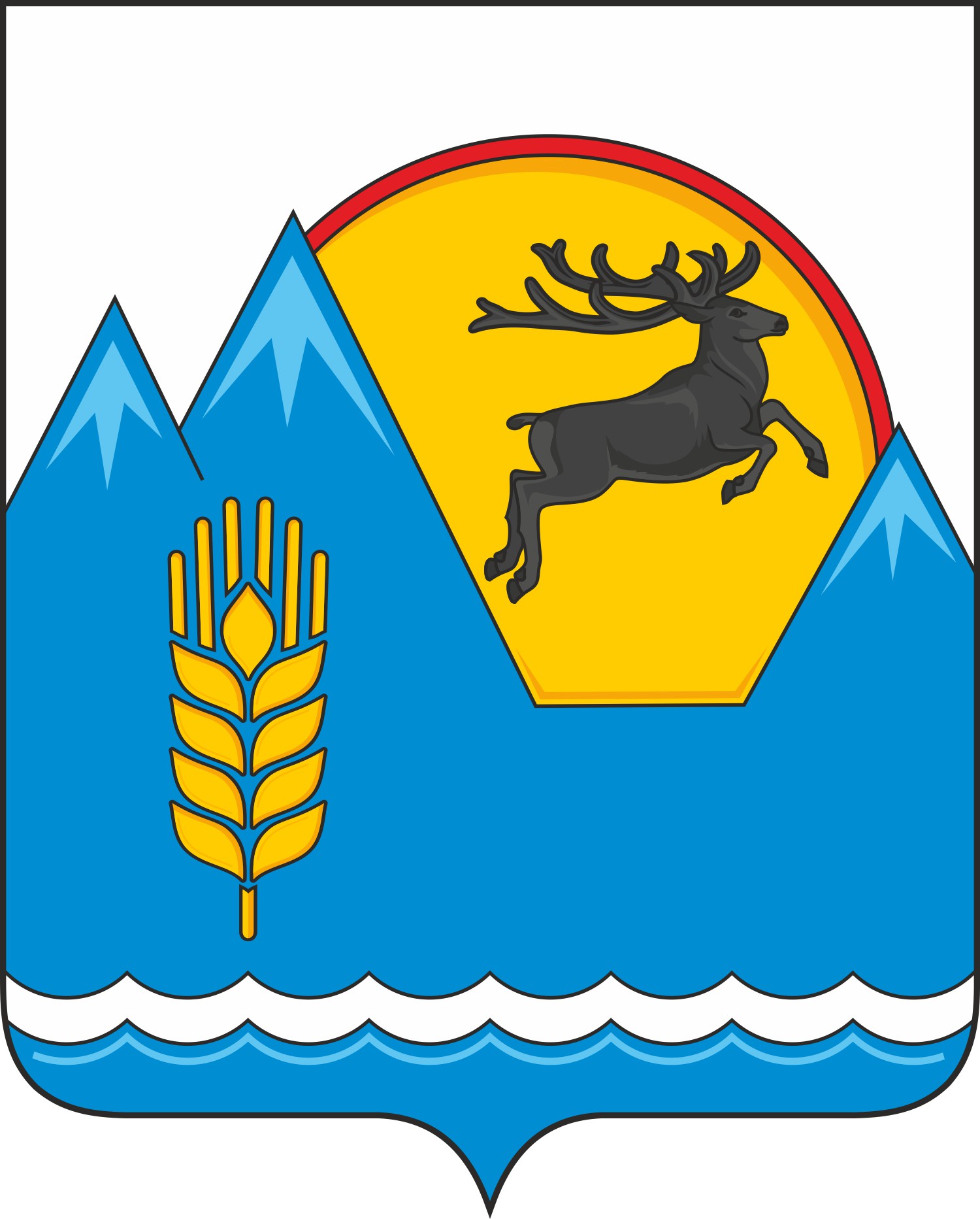 